国际专利分类专门联盟(IPC联盟)IPC修订工作组第三十三届会议2015年5月26日至29日，日内瓦报　告经工作组通过导　言IPC修订工作组(下称“工作组”)2015年5月26日至29日在日内瓦举行了第三十三届会议。工作组下列成员派代表出席了会议：爱尔兰、澳大利亚、巴西、大韩民国、德国、俄罗斯联邦、法国、芬兰、联合王国、罗马尼亚、美利坚合众国、墨西哥、挪威、葡萄牙、日本、瑞典、瑞士、塞尔维亚、乌克兰、西班牙、希腊、中国、非洲地区知识产权组织(ARIPO)、欧洲专利局(欧专局)(24个)。专利信息用户组(PIUG)也列席了会议。与会人员名单见本报告附件一。会议由国际分类与标准司司长法拉索普洛斯先生宣布开幕。主席团成员工作组一致选举亚塞沃利先生(欧专局)担任2015年的主席，达姆加吉奥卢先生(土耳其)担任副主席。徐宁女士(WIPO)担任会议秘书。通过议程工作组一致通过了议程，见本文件附件二。讨论、结论和决定依照1979年9月24日至10月2日举行的WIPO领导机构第十届系列会议的决定(见文件AB/X/32第51段和第52段)，本届会议的报告仅反映工作组的各项结论(决定、建议、意见等)，尤其不反映任何与会者的发言，除非是在工作组任何具体结论作出后对结论表示或者再次表示的保留意‍见。IPC专家委员会第四十七届会议的报告秘书处就IPC专家委员会(下称“委员会”)的第四十七届会议作了口头报告(见文件IPC/CE/47/2)。工作组尤其注意到，委员会通过了从分类表中删除非限定性参见的计划，该计划是在项目WG 301试点阶段采用的加快程序的基础上形成的。工作组进一步注意到，国际局已经实施了2007年和2008年生效的修订项目的默认转移。2009年和2010年版默认转移的实施将在2015年下半年予以考虑。最后，工作组注意到，委员会批准将再分类工作任务单管理从欧专局移交给国际局。这项移交工作预计于2017年年初完成。五局合作第一工作组——分类工作组第十二次会议的报告工作组注意到日本根据已在委员会第四十七届会议上提交的报告代表五局所作的口头报告。IPC修订计划工作组讨论了39个修订项目：C 464、C 466、C 468、C 469、C 471、C 472、C 473、C 474、C 476、C 477、C 478、C 479、C 480、F 008、F 015、F 019、F 020、F 021、F 022、F 023、F 025、F 026、F 027、F 028、F 029、F 030、F 031、F 032、F 033、F 035、F 036、F 037、F 038、F 040、F 041、F 042、F 043、F 044和F 045。工作组在分类表修订方面完成了23个修订项目：C 464、C 466、C 469、C 473、C 477、F 015、F 019、F 020、F 021、F 022、F 023、F 025、F 026、F 027、F 028、F 029、F 031、F 032、F 035、F 036、F 040、F 042和F 043，这些项目将在IPC 2016.01中生效。这些项目的状态和未来行动及期限表在电子论坛上的相应项目中显示。所有决定、意见和技术附件可见电子论坛相应项目的“工作组决定”(“Working Group Decision”)附件。IPC分类定义计划工作组讨论了7个分类定义项目：D 228、D 271、D 305、D 306、D 307、D 308和D 309。这些项目的状态和未来行动及期限表在电子论坛上的相应项目中显示。所有决定、意见和技术附件可见电子论坛相应项目的“工作组决定”(“Working Group Decision”)附件。秘书处指出，更新后的关于引入剩余大组的任务状态总结表将在项目文件WG 111中发布。IPC维护工作组讨论了6个维护项目：M 011、M 013、M 014、M 751、M 753 和M 755。这些项目的状态和未来行动及期限表在电子论坛上的相应项目中显示。所有决定、意见和技术附件可见电子论坛相应项目的“工作组决定”(“Working Group Decision”)附件。工作组完成了两个维护项目：M 014和M 753，这些项目将在IPC 2016.01中生效。工作组同意设立以下两个新的维护项目：电学：	M 756(G06F，日本)–删除非限定性参见，源自项目F 032；以及机械：	M 757(A61F 11/00，瑞典)–源自项目M 014。IPC信息技术支持的最新信息秘书处就支持IPC的各个信息技术系统和项目的现状作了演示报告。关于IPC修订管理(IPCRM)项目的现状，秘书处报告说，尽管功能规格的获批迟了两个月，但对项目计划作了修改，以保持IPCRMS在2015年IPC工作组秋季会议上投入生产使用的原定目标。秘书处还就IPC各个限制访问系统中将使用的身份验证和身份管理解决方案作了演示报告。这一解决方案基于WIPO外部用户账户，请有关主管局的工作人员建立这种账户。这些系统的迁移将在2015年夏季逐步进行。工作组下届会议工作组对其下届会议的预期工作量进行评估之后，暂定于周一、周二和周三上午处理机械领域，周三下午和周四上午处理化学领域，周四下午和周五处理电学领域。工作组注意到第三十四届会议的暂定会期如下：2015年11月2日至6日。本报告于2015年6月10日由工作组以电子方式一直通过。[后接附件]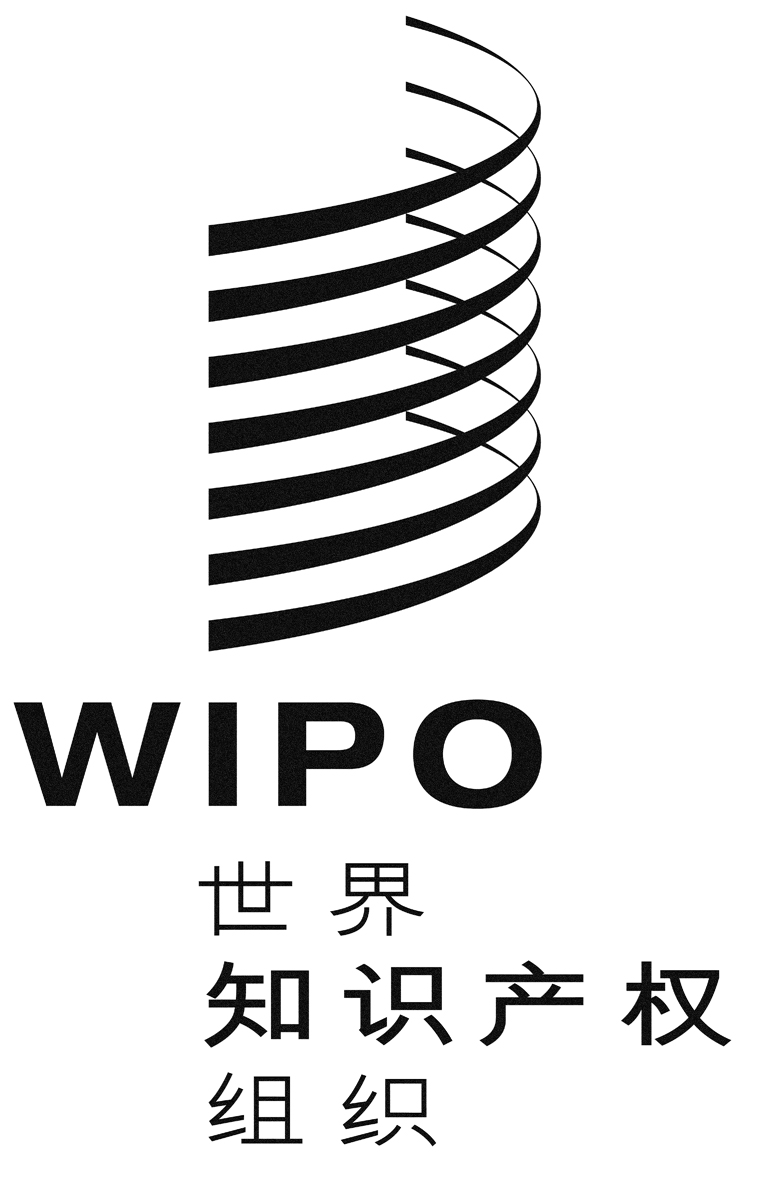 CIPC/WG/33/2IPC/WG/33/2IPC/WG/33/2原 文：英文原 文：英文原 文：英文日 期：2015年6月10日  日 期：2015年6月10日  日 期：2015年6月10日  